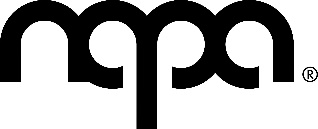 Thank you for booking a place on our Musical Theatre Summer School. Only a few days to go until our favourite week of the year!Whether it’s your first time through the doors at NAPA, or you’ve been with us for years, here’s some information you might find useful:The summer school runs each day from 10am until 4pm. Some senior students may be required to stay later, they will be informed of this during the week.There is no breakfast club this year so drop off is between 9.30 and 10 each morning. Please try to be prompt for pick up at 4pm.If you’ve ordered a t-shirt these will be handed out on the first day. We do have a couple of spares for people who wish to buy them on the day. Please send your child with £8 cash if this is the case and we'll see if there are any left.Please make sure that the children bring a packed lunch each day and have plenty to drink as it’s likely to be warm!Children should wear clothing in which they feel comfortable and can move around in. Please no skirts or dresses.Any shoes, packed lunch boxes drink bottles etc. must be clearly labelled with your child’s name.End of week performances are on Friday 5th at 7pm, Saturday 6th at 2pm and 7pm. Tickets are on sale now at www.napatickets.co.uk - please only book what you need as places are limited and let us know if you have any spare.Students will receive a letter on Monday regarding additional information about the show including pick up and drop off times for performances.If you have any questions regarding the Summer School, the quickest way to ask is by email at napa@northernacademy.org.uk.We hope your children have a fabulous week at NAPA!#TeamNAPA